закона  от 29 декабря 2012 № 273-ФЗ «Об образовании в Российской Федерации»).   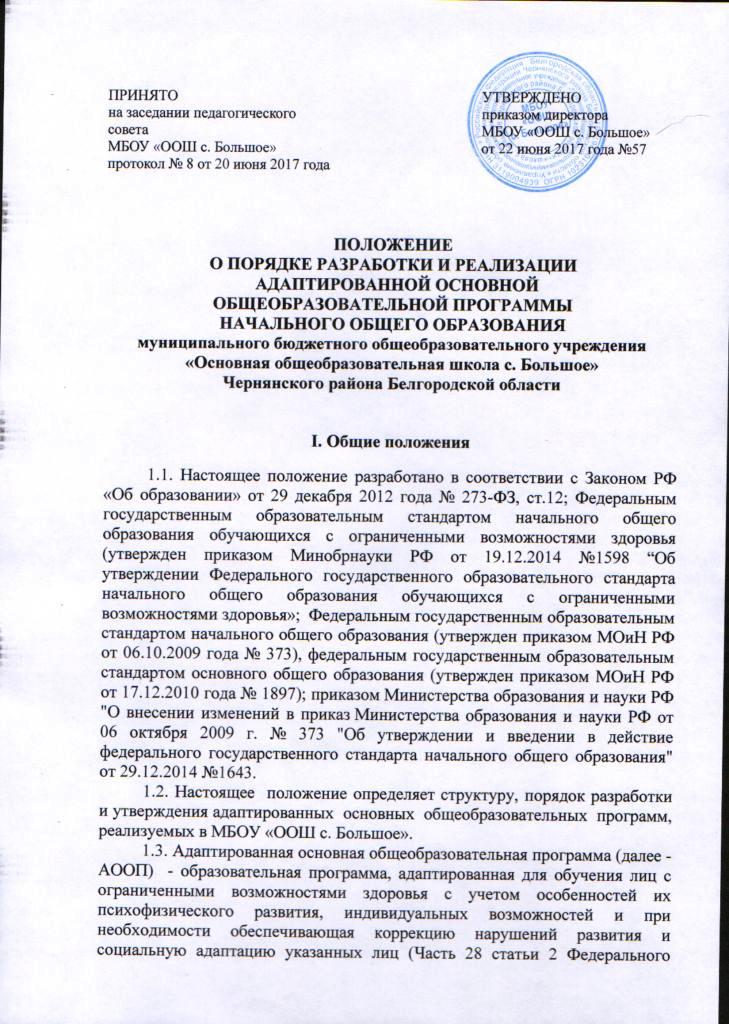 II. Структура  адаптированной основной общеобразовательной программы для обучающихся с ограниченными возможностями здоровья2.1. АООП НОО реализуется через урочную и внеурочную деятельность и содержит  три раздела: целевой, содержательный, организационный. Содержание разделов зависит от варианта АООП НОО ОВЗ.III.  Порядок разработки и реализации адаптированной основной общеобразовательной программы обучающихся с ОВЗ3.1. Адаптированные основные общеобразовательные программы разрабатываются на основе ФГОС НОО ОВЗ с учетом Примерных адаптированных основных общеобразовательных программ и данного Положения.3.2. Адаптированные основные общеобразовательные программы рассматриваются на заседании Управляющего совета, педагогического совета и утверждаются приказом директора школы.3.3. Принятая адаптированная основная общеобразовательная программа вводится в действие после утверждения приказом директора школы.3.4. Адаптированная основная общеобразовательная программа школы является обязательной нормой для всех участников образовательной деятельности.IV.  Порядок размещения и ознакомления с адаптированной основной общеобразовательной программой и вносимых изменениях4.1. Адаптированная основная общеобразовательная программа, как нормативный документ Школы, подлежит размещению на официальном сайте Школы в сети Интернет.4.2. Данное   Положение действительно до внесения изменений.